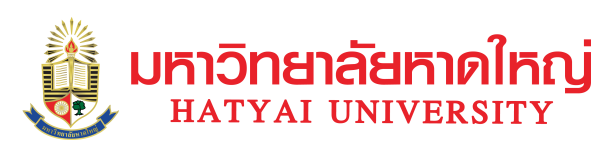 แบบฟอร์มการลงทะเบียนเข้าร่วมการประชุมหาดใหญ่วิชาการระดับชาติและนานาชาติ ครั้งที่ 9วันศุกร์ที่ 20 กรกฎาคม 2561 ณ มหาวิทยาลัยหาดใหญ่************************************************************************************************************1. ข้อมูลผู้เข้าร่วมประชุมวิชาการชื่อ – นามสกุล (นาย, นาง, นางสาว)						   		           ตำแหน่งทางวิชาการ 	□ ไม่มี		□ มี กรุณาระบุ(อาจารย์, ดร., ผศ., รศ., ศ.)		           สถานภาพ 	□ นักวิจัย/นักวิชาการ		□ อาจารย์ 		□ นศ.ปริญญาตรี □ นศ.ปริญญาโท 		□ นศ.ปริญญาเอก	□ อื่น ๆ ระบุ	           .หน่วยงาน / สังกัด / มหาวิทยาลัย							   	          .     มือถือ						โทรศัพท์					E-mail							  (**สำคัญ ทางฝ่ายจัดการประชุมจะใช้อีเมลล์นี้สำหรับติดต่อท่านตลอดการดำเนินการ)2. มีความประสงค์เข้าร่วมประชุม□ เข้าร่วมประชุมแบบไม่นำเสนอผลงานวิจัย (อัตราค่าลงทะเบียน 500 บาท / ท่าน)3. วิธีชำระเงิน	โอนเงินเข้าบัญชี เลขที่ 961-0-01258-2 ประเภทออมทรัพย์ ธนาคารกรุงไทย สาขานิพัทธ์อุทิศ 2
ชื่อบัญชี มหาวิทยาลัยหาดใหญ่ เมื่อโอนเงินเข้าบัญชีแล้ว กรุณา Scan หรือถ่ายรูปใบโอนเงินพร้อมแบบฟอร์มการชำระเงินค่าลงทะเบียน ได้ที่ ระดับชาติ		e-mail: rd@hu.ac.th ระดับนานาชาติ		e-mail: dric@hu.ac.th
ลงชื่อผู้ลงทะเบียน			(					)วันที่ 					หมายเหตุ: ในกรณีที่มีการชำระเงินค่าลงทะเบียนแล้ว ทางสำนักวิจัยและพัฒนา จะไม่คืนเงินค่าลงทะเบียน 
               ไม่ว่ากรณีใดๆ ทั้งสิ้น และกรุณากรอกข้อมูลต่างๆ ให้ถูกต้องครบถ้วน